		  Civitas Academy Bulletin24/02/20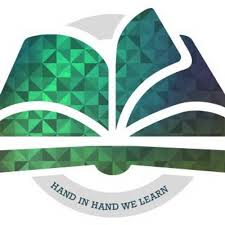 Welcome from Mr WiederI hope that everyone had a restful half term break. This term we have World Book Day and our share a million stories taking place. A letter from Miss Frain will be accompanying the bulletin today informing you all of this exciting new challenge taking place this term.A reminder that if there are any issues with your Tucasi account to speak to the office as bookings for parents evening will go live soon. Club CancellationPlease note that homework club has now finished. All other clubs are scheduled to continue until Friday 27th March.ArtsMark Update from Miss Frain and Miss EdwardsLast term, Year 3 children took part in a lino-cutting and printing workshop with arts charity Jelly. The work they created, alongside other local schools, has contributed to a large collage in the Oracle- situated on the bridge on the first floor near BB's Cafe. This is part of our ongoing work towards our Silver Arts Mark award. 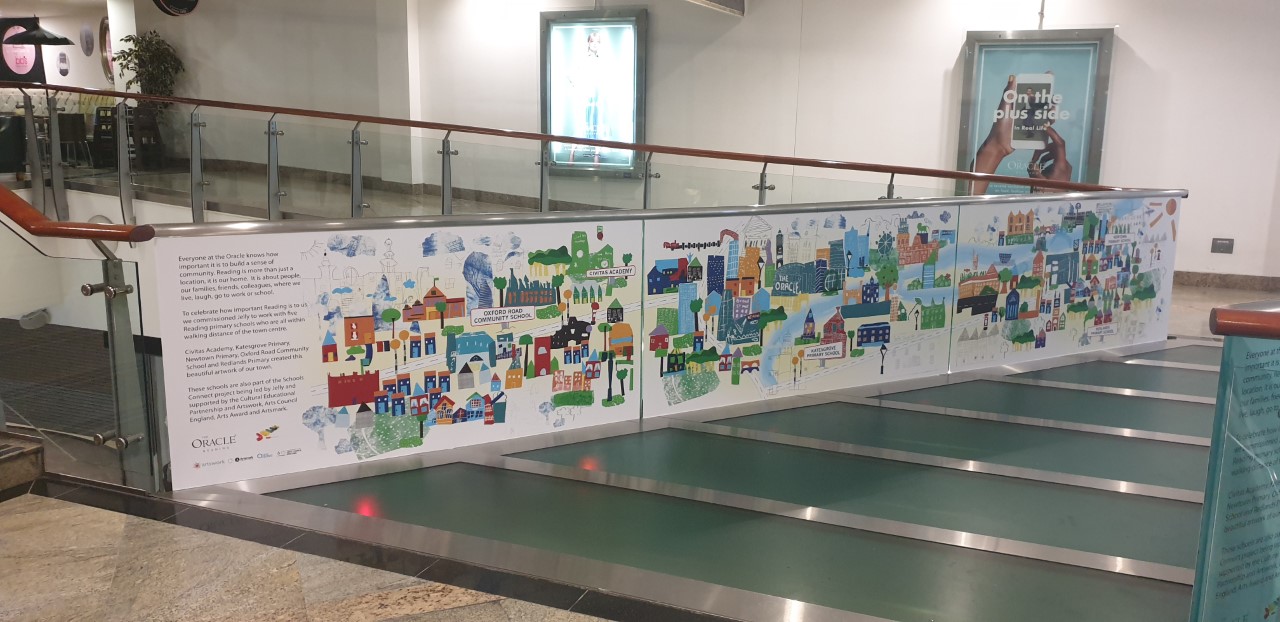 2019-20 Key Dates SpringSummerDate and TimeEventThursday 5th MarchWorld Book Day (parents welcome to spend upto 9:25am in classes to join in with reading activities. Children can come in dressed as a book character)Tuesday 10th March (3:30-6pm)Parents’ EveningThursday 12th March (3:30-6pm)Parents’ EveningFriday 13th MarchSports ReliefFriday 27th MarchSpring clubs finishMonday 30th March (3:30pm-4pm)Project CelebrationsThursday 2nd AprilY3 Easter AssemblyFriday 3rd AprilEnd of TermDate and TimeEventMonday 20th  AprilChildren return to schoolMonday 27th April (3:30-4pm)Term Overview MeetingThursday 7th May (9am-9:30am)Question and Answer Session with Head of SchoolThursday 14th MayEYFS Train TripMonday 18th  May (3:30-4pm)Project CelebrationMonday 18th- Friday 22nd MayMental Health WeekMonday 25th-Friday 29th MayHalf TermThursday 4th June (9:10- 9:40am)Y2 Eid AssemblyMonday 8th-Friday 12th JuneCultural Diversity WeekFriday 12th JuneInternational DayFriday 12th June (3:30-4pm)International Food FestivalTuesday 30th June (AM)Sports DayWednesday 1st  JulyTransition DayFriday 3rd JulySports Day (Reserve date in case of bad weather on Tuesday 30th June)Thursday 9th JulyQuestion and Answer Session with Head of SchoolFriday 10th July Reports OutFriday 17th JulyLast day of term for children